2nd Annual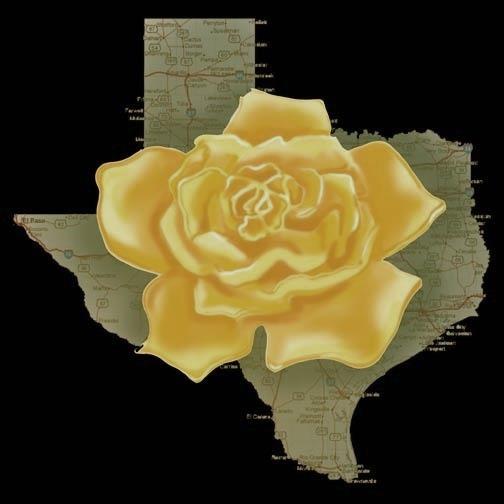 Yellow Rose InvitationalDate: January 19th-21st, 2018Meet Site & Entry Address: 4407 Halik Rd. Bldg C Pearland, TX 77581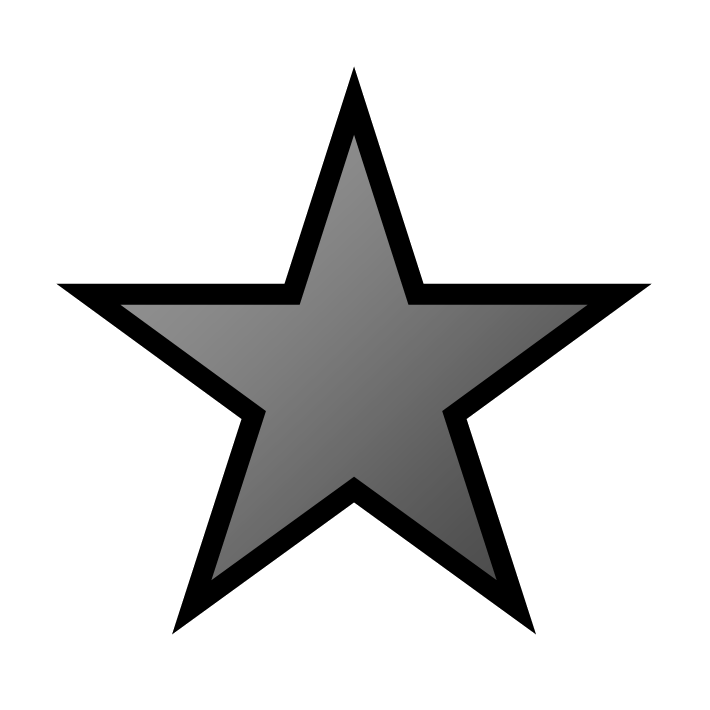 Meet Director: Elizabeth Renoud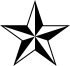 elizabethrenoud@gmail.comEntries due by: December 15th, 2017*Entry Forms can be found below.Level: All JO and Xcel LevelsEntry Fee (Checks payable to Pearland Elite): $85/Xcel Athlete $95/Level 1-5 Athlete$105/Level 6-10 Athlete$35/TeamCONTEST: Show your Texas Spirit! Best dressed teams will win a prize!! 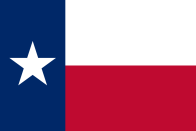 